DATE:  SOLICITATION CHECKLISTCONSULTANT ADMINISTRATION SECTION (CAS)PROJECT NUMBER:  PROJECT CONTROL NUMBER: PROJECT DESCRIPTION & LIMITS:  *NOTE: Scoping Report addresses improvements from Jct ND Hwy 23 E to Jct ND Hwy 22. Proposed      improvements have been split into two projects (PCN 22329, PCN 22361).Project limits for PCN 22361 are from Near RP 6 to Jct ND Hwy 22 only.(See Pre-Milestone Reviews for each project for additional details)DIVISION REPRESENTATIVE: 		PHONE: 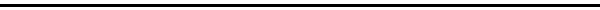             							      Consultant          NDDOT	            N/AAny supporting documentation to CAS								Phase I & IIEnvironmental Document…………………………………………………………..					Management Presentation ……………………………………………………….					Survey...……………………………………………………………………………………..					Consultant to perform ground survey for design purposes. DTM to be supplied by others. (See Pre-Milestone Review for additional details)   Cultural Resources/Archaeological……………………………………………..					Wetland Delineation…………………………………………………………………..				Bridge Preliminary Concept………………………………………………………..				Materials and Research………………………………………………………………				Includes Linear Soils Survey and Slope Stability (See Pre-Milestone Review for additional details)Traffic Operations………………………………………………………………………					This document needs to be signed if there are two Divisions with major portions of the project and one wants the work to go to a consultant and the other wants to keep the project.Approval:  ______________________________________		____________		Office of Project Development Director	Date	